NAME: OGBUDO PRAISE IFEANYICOURSE CODE: CHM 102COURSE TITLE: GENERAL CHEMISTRYMATRIC NO: 19/ENG02/040QUESTIONName the functional group present in each of the following molecules. (i)CH2=C(OH)HCHO (ii)C6H5CH(NH2) COCH3  (iii) CH3C=CHCH(OH)CHOA 0.856g of pure (2R, 3R)-tartaric acid was diluted to 10cm3 with water and placed in a 1.0 dm polarimeter tube. the observed rotation at 200 C was +1.00. Calculate the specific rotation of (2R, 3R)-tartaric acid.Draw the possible geometric isomers (where possible) for each of the following compounds:Hexa-2,4-diene  2,3-Dimethylbut-2-eneSOLUTIONa) CH2=C(OH)HCHO = Aldehydeb) C6H5CH(NH2) COCH3 = Ketonec) CH3C=CHCH(OH)CHO = Alcoholspecific rotation =observed rotation =1.0temperature =20cconcentration=0.0856g/mlpath length=1.0dmspecific rotation=specific rotation= 11.68a) Hexa-2,4-dien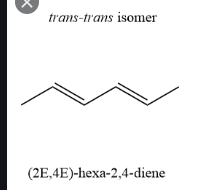 b) 2,3-Dimethylbut-2-ene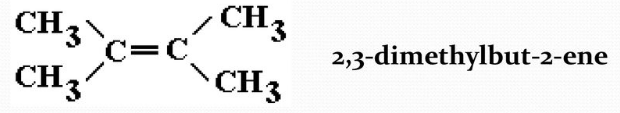 